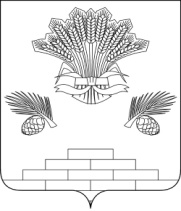 АДМИНИСТРАЦИЯ ЯШКИНСКОГО МУНИЦИПАЛЬНОГО РАЙОНАПОСТАНОВЛЕНИЕот «28» июня 2017г. № 352-ппгт ЯшкиноО признании многоквартирных жилых домов аварийными и подлежащими сносуРассмотрев представленные документы, изучив выводы и рекомендации межведомственной комиссии по оценке и признанию помещений жилыми, жилых помещений пригодными (непригодными) для проживания и многоквартирных домов аварийными и подлежащими сносу или реконструкции на территории Яшкинского муниципального района по вопросу признания жилых домов аварийными и подлежащими сносу, Заключение от 30.05.2017 № 19 о выявлении оснований для признании многоквартирного дома аварийным и подлежащим сносу, расположенного по адресу: Кемеровская область, пгт. Яшкино ул. Калинина, д.4, общей площадью 437,4кв.м., Заключение от 30.05.2017 № 20 о выявлении оснований для признании многоквартирного дома аварийным и подлежащим сносу, расположенного по адресу: Кемеровская область, пгт. Яшкино ул. Калинина, д.6, общей площадью 381,8 кв.м., Заключение от 30.05.2017 № 21 о выявлении оснований для признании многоквартирного дома аварийным и подлежащим сносу, расположенного по адресу: Кемеровская область, пгт. Яшкино ул. Калинина, д.8, общей площадью 359,7 кв.м., Заключение от 30.05.2017 № 22 о выявлении оснований для признании многоквартирного дома аварийным и подлежащим сносу, расположенного по адресу: Кемеровская область, пгт. Яшкино ул. Калинина, д.10, общей площадью 362 кв.м., Заключение от 30.05.2017 № 23 о выявлении оснований для признании многоквартирного дома аварийным и подлежащим сносу, расположенного по адресу: Кемеровская область, пгт. Яшкино ул. Калинина д.10а, общей площадью 362,7 кв.м., Заключение от 30.05.2017 № 24 о выявлении оснований для признании многоквартирного дома аварийным и подлежащим сносу, расположенного по адресу: Кемеровская область, пгт. Яшкино ул. Калинина, д.12, общей площадью 373,5 кв.м., Заключение от 30.05.2017 № 25 о выявлении оснований для признании многоквартирного дома аварийным и подлежащим сносу, расположенного по адресу: Кемеровская область, пгт. Яшкино ул. Калинина, д.12а, общей площадью 370,5 кв.м., Заключение от 30.05.2017 № 26 о выявлении оснований для признании многоквартирного дома аварийным и подлежащим сносу, расположенного по адресу: Кемеровская область, пгт. Яшкино, ул. Калинина, д.14, общей площадью 375 кв.м., Заключение от 30.05.2015 № 27 о выявлении оснований для признании многоквартирного дома аварийным и подлежащим сносу, расположенного по адресу: Кемеровская область, пгт. Яшкино ул. Калинина, д.14а, общей площадью 397,3 кв.м., Заключение от 30.05.2015 № 28 о выявлении оснований для признании многоквартирного дома аварийным и подлежащим сносу, расположенного по адресу: Кемеровская область, пгт. Яшкино ул. Свердлова, д.17а, общей площадью 663,6 кв.м., Заключение от 30.05.2015 № 29 о выявлении оснований для признании многоквартирного дома аварийным и подлежащим сносу, расположенного по адресу: Кемеровская область, пгт. Яшкино ул. Свердлова, д.18, общей площадью 396,4 кв.м., Заключение от 30.05.2015 № 30 о выявлении оснований для признании многоквартирного дома аварийным и подлежащим сносу, расположенного по адресу: Кемеровская область, пгт. Яшкино ул. Свердлова, д.20, общей площадью 426,6 кв.м., Заключение от 30.05.2015 № 31 о выявлении оснований для признании многоквартирного дома аварийным и подлежащим сносу, расположенного по адресу: Кемеровская область, пгт. Яшкино ул. Свердлова, д.24, общей площадью 433,3 кв.м., Заключение от 30.05.2015 № 32 о выявлении оснований для признании многоквартирного дома аварийным и подлежащим сносу, расположенного по адресу: Кемеровская область, пгт. Яшкино ул. Солнечная, д.10, общей площадью 81,6 кв.м., Заключение от 30.05.2015 № 38 о выявлении оснований для признании многоквартирного дома аварийным и подлежащим сносу, расположенного по адресу: Кемеровская область, пгт. Яшкино ул. Калинина, д.2, общей площадью 386,1 кв.м.,   руководствуясь Жилищным кодексом РФ, Федеральным законом от 06.10.2003 №131-ФЗ «Об общих принципах организации местного самоуправления в Российской Федерации», постановлением Правительства Российской Федерации от 28.01.2006 № 47 «Об утверждении Положения и признании помещения жилым помещением, жилого помещения непригодным для проживания и многоквартирного дома аварийным и подлежащим сносу», Уставом Яшкинского муниципального района, администрация Яшкинского муниципального района постановляет:1. Признать многоквартирные жилые дома, расположенные по адресам: Кемеровская область, пгт. Яшкино, ул. Калинина, д. 4, Кемеровская область, пгт. Яшкино, ул. Калинина, д.6, Кемеровская область, пгт. Яшкино, ул. Калинина, д.8, Кемеровская область, пгт. Яшкино, ул. Калинина, д. 10, Кемеровская область, пгт. Яшкино, ул. Калинина, д.10, Кемеровская область, пгт.Яшкино, ул. Калинина, д.12, Кемеровская область,  пгт. Яшкино, ул. Калинина, д.12а, Кемеровская область, пгт. Яшкино, ул. Калинина, д.14, Кемеровская область, пгт. Яшкино, ул. Калинина, д.14а, Кемеровская область, пгт. Яшкино, ул. Свердлова, д.17а, Кемеровская область, пгт. Яшкино, ул. Свердлова, д.18, Кемеровская область, пгт. Яшкино, ул. Свердлова, д.20, Кемеровская область, пгт. Яшкино, ул. Свердлова, д.24, Кемеровская область, пгт. Яшкино, ул. Солнечная, д.10, Кемеровская область, пгт. Яшкино, ул. Калинина, д.2, аварийными и подлежащими сносу.2. Произвести в установленном порядке снос многоквартирных жилых домов, указанных в пункте 1 настоящего постановления в срок до 01 июля 2021 года.3. Установить срок отселения граждан из многоквартирных жилых домов, указанных в пункте 1 настоящего постановления с сентября 2020 года по декабрь 2020 года.4. Обнародовать настоящее постановление на информационном стенде администрации Яшкинского муниципального района и разместить на официальном сайте администрации Яшкинского муниципального района в информационно-телекоммуникационной сети «Интернет».5. Контроль за исполнением настоящего постановления возложить на первого заместителя главы Яшкинского муниципального района А.Е. Дружинкина.6. Настоящее постановление вступает в силу после его обнародования.Глава Яшкинскогомуниципального района                                                             С.В. Фролов